                        ODTÜ YUVA VE ANAOKULU AYLIK KAHVALTI VE YEMEK LİSTESİ 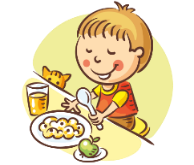 AYIN MUTFAĞI: ARNAVUTLUK…  23 ŞUBATŞUBAT 2022SABAH KAHVALTISI                        ÖĞLE YEMEĞİ         İKİNDİ KAHVALTISI31 Pazartesi01 Salı02 Çarşamba03 Perşembe04 CumaHaşlama Yumurta-Zeytin-SütTereyağı-Bal-IhlamurÇırpma Yumurta-Zeytin-SütBeyaz Peynir-Zeytin-IhlamurTahin-Pekmez-Elma ÇayıKıymalı Yeşil Mercimek-Makarna-MeyveŞehriye Çorba-Fırın Köfte-Patates-İrmik HelvasıEtli Nohut- Şehriyeli Pilav-YoğurtLahmacun-Meyve-AyranKıymalı Karnabahar-Börek-KompostoPaskalya-IhlamurMeyve-Galeta-SütPeynir-Patates Haşlama-IhlamurSupangleMeyve-Galeta-Süt07 Pazartesi08 Salı09 Çarşamba10 Perşembe11 CumaTereyağı-Reçel-SütHaşlama Yumurta-Zeytin-M. STahin-Pekmez-IhlamurOmlet-Zeytin- Meyve SuyuKaşar Peynir-Zeytin- SütMercimek Çorba-Balık-Sebze Garnitür-Tahin HelvaKıymalı Yoğurtlu Ispanak-Börek-Kompostoİzmir Köfte-Bulgur Pilavı-AyranEtli Kapuska-Soslu Makarna-YoğurtDomates Çorba-Fırın Tavuk-Patates-MeyveTuzlu Kek-IhlamurMeyve-Galeta-SütPoğaça-Meyve SuyuMeyve Tabağı-Galeta-SütBrowni-Limonata14 Pazartesi15 Salı16 Çarşamba17 Perşembe18 CumaTahin-Pekmez-IhlamurHaşlama Yumurta -Zeytin-SütTereyağı -Bal-Elma ÇayıKaşar Peynir-Zeytin-SütÇırpma Yumurta-Zeytin-IhlamurHavuç Çorba-Mantı-MeyveKıymalı Fırın Karnabahar-Makarna-YoğurtHamburger-Patates Kızartma-AyranKıymalı Pırasa-Börek-KompostoTerbiyeli Sulu Köfte-Zeytinyağlı Kereviz-RevaniAnkara SarmaFırında Peynirli Ekmek Dilimi-M.S.Meyve –Susamlı Çubuk-SütCeviz-Peynir-IhlamurMeyve Tabağı-Galeta-Süt21 Pazartesi22 Salı23 Çarşamba24 Perşembe25 CumaTereyağı-Reçel-SütOmlet-Zeytin-IhlamurFırın. Kaşarlı Bazlama-Zeytin-M.STahin Pekmez-IhlamurHaşlama Yumurta-Zeytin-SütTarhana Çorba-Balık-Patates Garnitür-Tahin HelvaKıymalı Yoğurtlu Ispanak -Makarna-MeyveArnavut Köftesi-Bulgur Pilavı-AyranEtli Kuru Fasulye-Pilav-YoğurtYayla Çorba-Sebzeli Tavuk-MeyvePişi-Peynir-IhlamurMeyve-Susamlı Çubuk-SütTrileçeMeyve-Galeta-SütFıstık Ezmeli Ekmek Dilimi--Ihlamur